        «Тігін ісі»мамандығы бойынша арнайы пән оқытушысы: А.Каяпова«Есепші»мамандығы бойынша өндірістік оқыту шебері: Д.АйдаршаеваТүркістан облысы арнаулы кәсіптік колледжіТүркістан облысы,Кентау қаласыСабақтың тақырыбы:«Белдемше тігу және оның калькуляциясын жасау. Тігіншілердің жалақысын есептеу»Мақсаты: Білімділік: білім алушыларға белдемше тігу әдісі, матамен жұмыс істеу тәсілін меңгеруге ықпал ету,эскизін көрсету.Өнімнің калькуляциясын есептеу және атқарылған жұмыстар бойынша жалақы мөлшерін тағайындауды меңгерту.Тігін ісі мен бухгалтерлік есеп пәндерінен алған теориялық білімдерін тәжірибелік сабақта бекіту,рөлдік ойындар арқылы мамандығына деген қызығушылықтарын арттыру.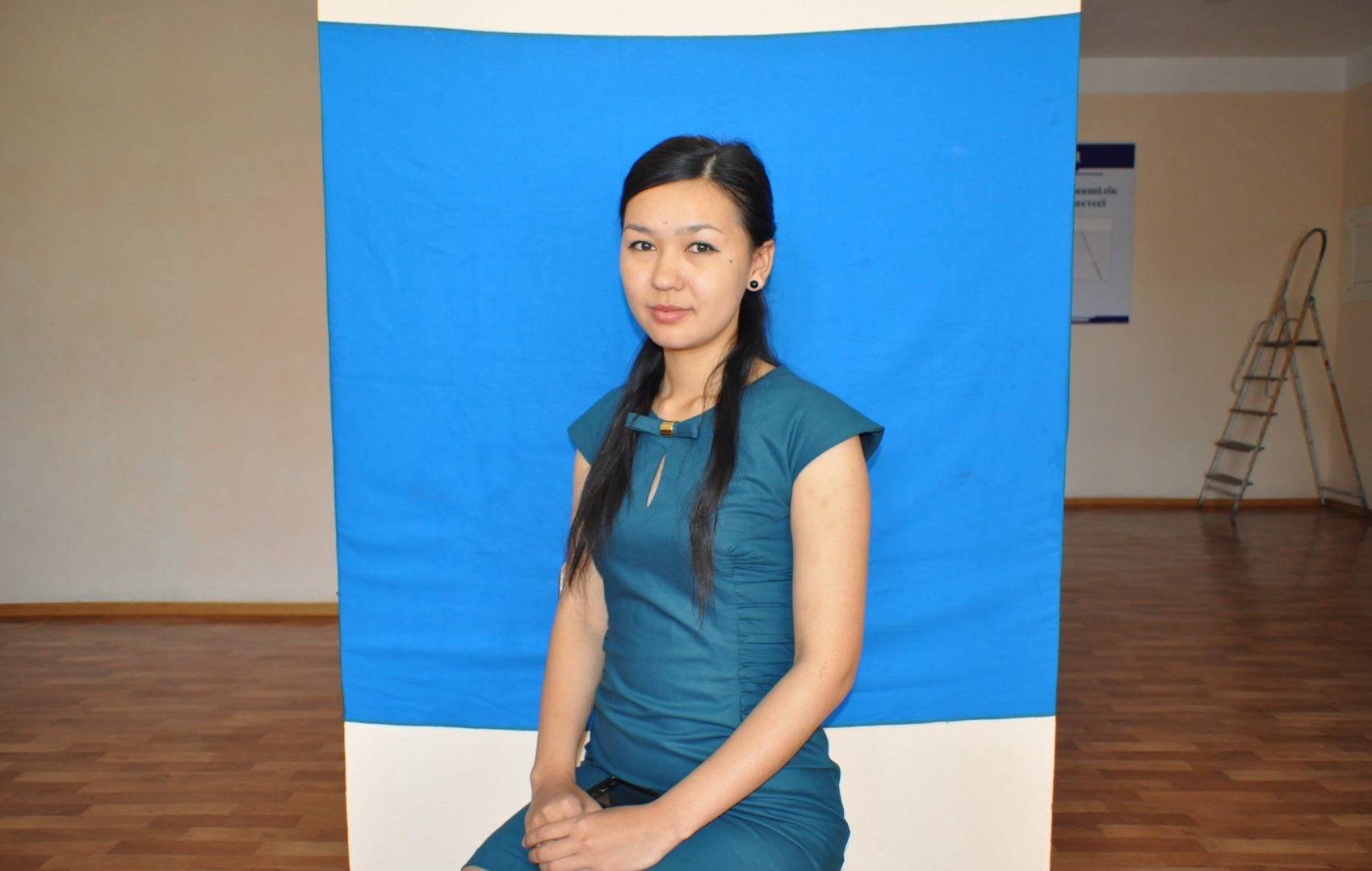 Дамытушылық: білім алушылардың ой- өрісін кеңейту, білімдерін іс жүзінде жүргізуге ықпал ету, практикалық іс –әрекеттерін қалыптастыру, эстетикалық талғамды дамыту.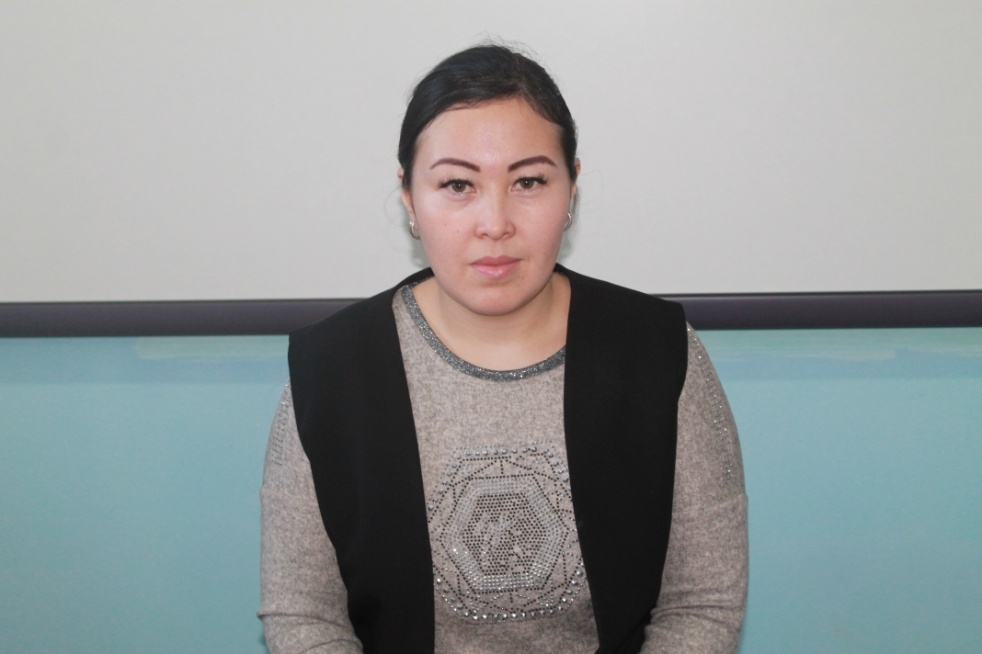 Тәрбиелік: білім алушыларды еңбек мәдениетіне , іскерлікке , ұқыптылыққа, өзара көмек көрсетуге тәрбиелеу, тиянақтылыққа баулу, кәсіптік бағдар беру.Сабақтың көрнекілігі: плакаттар, тақта, интербелсенді тақта, үлгілер, суреттерСабақтың түрі: кіріктірілген  тәжірибелік сабақПән аралық байланыс: Тігін өндірісінің технологиясы, киімді құрастыру, математика,бухгалтерлік есеп,экономика.Сабақтың барысы:1.Ұйымдастыру кезеңі.“Өрмекшінің торы” жаттығуы. Шарты:Білім алушылар тігін ісі шеберханасы мен компьютерде жұмыс жасаудың қауіпсіздік ережесін айту арқылы өрмекші торын құрады. Ойынға барлығы қатысуы тиіс. Жіп кімнен ілініп басталса, сонымен аяқталып өрмек жиналу керек. Сабақтың тақырыбын, мақсатын түсіндіру.ІІ.”Сенің мамандығың-сенің келешегің”атты рөлдік кезең.Шарты: «Еліміздің келешегінің кемел болуы, гүлденіп, өркендеуі қазіргі жастарға, олардың білім деңгейі мен бәсекеге қабілеттілігіне тікелей байланысты деп  Н.Ә.Назарбаев айтқандай білім алушылар «VIP»тігін шеберханасының тігіншілері мен есепшілері ретінде рөлге еніп тәжірибелік тапсырмалар жасайтын болады.Мақсаты: Тігін ісі мен бухгалтерлік есеп пәндерінен алған теориялық білімдерін тәжірибелік сабақта бекіту,рөлдік ойындар арқылы мамандығына деген қызығушылықтарын арттыру.Цехымызға тапсырыс қабылданды: Осы тапсырыс бойынша тігін цехы қызметкерлері белдемше пішіп,тігіп,ылғалды жылумен өңдеп дайын бұйым жасап шығады,ал есеп-қисап бөлімінің қызметкерлері өнімнің өзіндік құнын анықтап,калькуляциясын жасап,тігін қызметкерлерінің жалақысын есептейтін болады. Белдемшені  пішуді бастамастан  бұрын  Corel Draw бағдарламасы арқылы   үлгісін таңдайды.Үлгісі дайын белдемшені тігетін тігін шеберханасыПішу цехы;       2.Тігін цехы;       3.ЫЖӨ(ылғалды жылумен өңдеу) цехы.4.Есеп-қисап бөлімінің жұмыс барысы:тігін цехы белдемшені дайындау барысында нақты кеткен шығындар белгілі  болады,бұйымның калькуляциясын және тігіншілердің тапсырыс бойынша жалақысын Microsoft Excel  бағдарламасында есептейді.Белдемшені дайындау процесін бастамас бұрын,оның шығу тарихына тоқталып кетейік. Киімдердің ең көне элементтерінің бірі белдік болатын. Оған қару және жорықта қалта пайда болды. Белдікке тартылған терілер, жапырақтар, маталар алғашқы белдемшенің түпнұсқалары еді.
Ежелгі Греция мен ежелгі Римде белдемше ер адамның киімінің бірі болған. Оның ұзындығы лауазымына байланысты болып келген, яғни жастардың киіміне қарағанда елеулі азаматтардың киімі ұзынырақ екен. 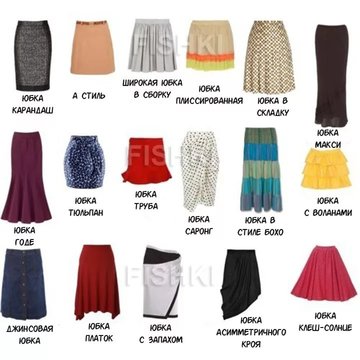 Белдемшенің түрлері:Белдемшенің конструкциясы: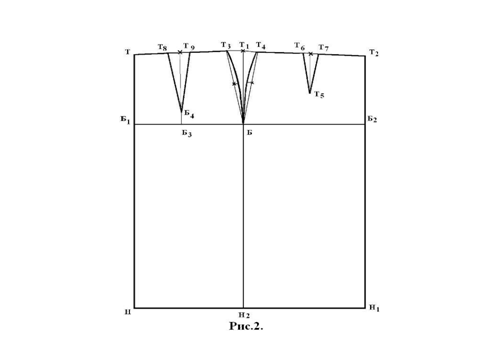 Шығыс жүк құжаты   Калькуляциялау – өнім, жұмыс және көрсетілген қызмет бірліктерінің өзіндік құнын есептеу. Ол кәсіпорын жұмысына оперативті басшылық жасау үшін өте маңызды, өйткені ішкі резервтерді уақтылы ашуға және өнімнің өзіндік құнын одан әрі түсіндіруге, онын бәсекеге қабылеттілігін арттыруға мүмкіндік береді. Калькуляция өнімнің өзіндік құнын жоспарлауда және оған, нарықтағы сұранысты есепке ала отырып, жұмысқа, көрсетілетін қызметке негізді баға белгілеуде қолданылады. Өнімнің өзіндік құнын калькуляциялауБелдемше  тігін шеберханасыныңПішу цехы;Тігін цехы;ЫЖӨ(ылғалды жылумен өңдеу) цехының өңдеу жұмыстарынан өтіп  дайын өнім,яғни тік белдемше  әзірленеді.Қорытынды:тапсырыс орындалды.Кассир тігіншілерге тапсырыс бойынша еңбекақысын береді. ІІІ.Сабақты бекітуШарты: Тігін ісі мен бухгалтерлік есеп пәндерінен кәсіби термин сөздеріміздің анықтамаларын табу.Жөрмеп тігу- екі бөлшекті біріктіріп, оң жағына аударғанда біріктіру тігісі ішінде қалатын тігіс.Қосып тігу- ұсақ бөлшектерді ірі бөлшектермен біріктіру.Бастырып тігу- бөлшектерді біріктіргеннен кейін тігісті бір жағынақарай жатқызып оң бетінен тігіспен бекіту.Қондырып тігу- екі бөлшекті ойынды сызығының бойыменбіріктіру.Калькуляциялау әдістері-Процесстік, тапсырыстық, бөлістік, нормативтік.Калькуляция объектісі-ұйымның өзінде, оның негізгі және көмекші өндірістерінің бөлімшелерінде орындалатын жұмыстар мен атқарылатын қызметтер, өндіріс бөлімінің әр түрлі дәрежедегі дайындығы жатады. Тікелей шығындар-өндірістік өзіндік құнына тура және тікелей өз бетімен кіре алатын, өнімнің жеке түрлерінің өндірісімен байланысты шығындарды айтамыз.(шикізат, нег мат, сатып алатын бұйымдар). Жанама шығындар-өнімнің өзіндік құнына бөлінген соң кіретін, өнімнің бірнеше түрлерінің өндірісімен байланысты шығындар.(жабдықтарды дайындау, пайдалану шығындары.ІV. Бағалау                Рефлексия парағыБүгін мен .................................. білдім. ...................................... қызықты болды. ....................................... қиын болды. Мен ...................................... үйрендім. Мен тапсырмаларды ................................ орындадым. ............................ орындап көремін. ............................... мені таң қалдырды. Өмір үшін сабақ маған ...................... берді. ......................... мен орындай алдым. Енді мен .............................істей аламынЕрекшеліктерЕрекшеліктерКүні:29.11.2018Тапсырыс номері:Тапсырыс № 1Бұйым атауыбелдемшеҮлгісі Тік белдемшеБұйым өлшемі34Түсі көкСаны 10 данаТапсырысты орындау мерзімі29.11.2018Шығыс жүк құжаты № 93Шығыс жүк құжаты № 93Шығыс жүк құжаты № 93Шығыс жүк құжаты № 93Шығыс жүк құжаты № 93Шығыс жүк құжаты № 93Тапсырыс нөмеріАтауы1 данасының бағасыСаны өлшеміЖалпы сомасыТапсырыс № 1Мата  (ені1,5м.)20008метр16000флезилин4001метр400сыдырма15010дана1500түйме5010дана500Тігін машинасының жібі3005дана1500Барлығы:19900Еңбек ақы есептеу карточкасы № П-74Еңбек ақы есептеу карточкасы № П-74Еңбек ақы есептеу карточкасы № П-74Еңбек ақы есептеу карточкасы № П-74Еңбек ақы есептеу карточкасы № П-74Еңбек ақы есептеу карточкасы № П-74Еңбек ақы есептеу карточкасы № П-74Еңбек ақы есептеу карточкасы № П-74Еңбек ақы есептеу карточкасы № П-74Еңбек ақы есептеу карточкасы № П-74Еңбек ақы есептеу карточкасы № П-74Еңбек ақы есептеу карточкасы № П-74Еңбек ақы есептеу карточкасы № П-74Еңбек ақы есептеу карточкасы № П-74Бөлім: Пішу цехыҚызметі: Матаны пішуБөлім: Пішу цехыҚызметі: Матаны пішуБөлім: Пішу цехыҚызметі: Матаны пішуБөлім: Пішу цехыҚызметі: Матаны пішуБөлім: Пішу цехыҚызметі: Матаны пішуБөлім: Пішу цехыҚызметі: Матаны пішуБөлім: Пішу цехыҚызметі: Матаны пішуБөлім: Пішу цехыҚызметі: Матаны пішуБөлім: Пішу цехыҚызметі: Матаны пішуБөлім: Пішу цехыҚызметі: Матаны пішуБөлім: Пішу цехыҚызметі: Матаны пішуБөлім: Пішу цехыҚызметі: Матаны пішуБөлім: Пішу цехыҚызметі: Матаны пішуБөлім: Пішу цехыҚызметі: Матаны пішуКүні Бұйым моделіБұйым моделіТапсырыс № Тапсырыс № Бұйым саныБұйым саны1 дана бұйымға арналған мөлшерлеме1 дана бұйымға арналған мөлшерлемебарлығыбарлығыбарлығыСағат саныСағат саны29.11.2018Тік белдемшеТік белдемшеТапсырыс№1Тапсырыс№110 дана10 дана340 теңге340 теңге3400 теңге.3400 теңге.3400 теңге.2 сағат2 сағатТапсырыс бойынша барлығы:Тапсырыс бойынша барлығы:Тапсырыс бойынша барлығы:Тапсырыс бойынша барлығы:Тапсырыс бойынша барлығы:10 дана10 дана3400 теңге.3400 теңге.3400 теңге.2 сағат2 сағатЕңбек ақы есептеу карточкасы № Т-81Еңбек ақы есептеу карточкасы № Т-81Еңбек ақы есептеу карточкасы № Т-81Еңбек ақы есептеу карточкасы № Т-81Еңбек ақы есептеу карточкасы № Т-81Еңбек ақы есептеу карточкасы № Т-81Еңбек ақы есептеу карточкасы № Т-81Еңбек ақы есептеу карточкасы № Т-81Еңбек ақы есептеу карточкасы № Т-81Еңбек ақы есептеу карточкасы № Т-81Еңбек ақы есептеу карточкасы № Т-81Еңбек ақы есептеу карточкасы № Т-81Еңбек ақы есептеу карточкасы № Т-81Бөлім: Тігін цехыҚызметі Бұйымды тігуБөлім: Тігін цехыҚызметі Бұйымды тігуБөлім: Тігін цехыҚызметі Бұйымды тігуБөлім: Тігін цехыҚызметі Бұйымды тігуБөлім: Тігін цехыҚызметі Бұйымды тігуБөлім: Тігін цехыҚызметі Бұйымды тігуБөлім: Тігін цехыҚызметі Бұйымды тігуБөлім: Тігін цехыҚызметі Бұйымды тігуБөлім: Тігін цехыҚызметі Бұйымды тігуБөлім: Тігін цехыҚызметі Бұйымды тігуБөлім: Тігін цехыҚызметі Бұйымды тігуБөлім: Тігін цехыҚызметі Бұйымды тігуБөлім: Тігін цехыҚызметі Бұйымды тігуКүні Күні Бұйым моделіБұйым моделіТапсырыс №Тапсырыс №Бұйым саныБұйым саны1 дана бұйымға арналған мөлшерлеме1 дана бұйымға арналған мөлшерлемебарлығыСағат саныСағат саны29.11.201829.11.2018Тік белдемшеТік белдемшеТапсырыс№1Тапсырыс№110 дана10 дана950 теңге.950 теңге.9500 теңге5,2 сағат5,2 сағатТапсырыс бойынша барлығы:Тапсырыс бойынша барлығы:Тапсырыс бойынша барлығы:Тапсырыс бойынша барлығы:Тапсырыс бойынша барлығы:Тапсырыс бойынша барлығы:10 дана10 дана9500 теңге5,2 сағат5,2 сағатЕңбек ақы есептеу карточкасы ЫЖӨ-79Еңбек ақы есептеу карточкасы ЫЖӨ-79Еңбек ақы есептеу карточкасы ЫЖӨ-79Еңбек ақы есептеу карточкасы ЫЖӨ-79Еңбек ақы есептеу карточкасы ЫЖӨ-79Еңбек ақы есептеу карточкасы ЫЖӨ-79Еңбек ақы есептеу карточкасы ЫЖӨ-79Еңбек ақы есептеу карточкасы ЫЖӨ-79Еңбек ақы есептеу карточкасы ЫЖӨ-79Еңбек ақы есептеу карточкасы ЫЖӨ-79Еңбек ақы есептеу карточкасы ЫЖӨ-79Еңбек ақы есептеу карточкасы ЫЖӨ-79Еңбек ақы есептеу карточкасы ЫЖӨ-79Еңбек ақы есептеу карточкасы ЫЖӨ-79Бөлім: ЫЖӨ цехыҚызметі: ҮтіктеуБөлім: ЫЖӨ цехыҚызметі: ҮтіктеуБөлім: ЫЖӨ цехыҚызметі: ҮтіктеуБөлім: ЫЖӨ цехыҚызметі: ҮтіктеуБөлім: ЫЖӨ цехыҚызметі: ҮтіктеуБөлім: ЫЖӨ цехыҚызметі: ҮтіктеуБөлім: ЫЖӨ цехыҚызметі: ҮтіктеуБөлім: ЫЖӨ цехыҚызметі: ҮтіктеуБөлім: ЫЖӨ цехыҚызметі: ҮтіктеуБөлім: ЫЖӨ цехыҚызметі: ҮтіктеуБөлім: ЫЖӨ цехыҚызметі: ҮтіктеуБөлім: ЫЖӨ цехыҚызметі: ҮтіктеуБөлім: ЫЖӨ цехыҚызметі: ҮтіктеуБөлім: ЫЖӨ цехыҚызметі: ҮтіктеуКүні Бұйым моделіБұйым моделіТапсырыс №Тапсырыс №Бұйым саныБұйым саны1 дана бұйымға арналған ставка1 дана бұйымға арналған ставкабарлығыбарлығыбарлығыСағат саныСағат саны29.11.2018Тік белдемшеТік белдемшеТапсырыс№1Тапсырыс№110 дана10 дана200 теңге200 теңге2 000 теңге.2 000 теңге.2 000 теңге.3,4 сағат3,4 сағатТапсырыс бойынша барлығы:Тапсырыс бойынша барлығы:Тапсырыс бойынша барлығы:Тапсырыс бойынша барлығы:Тапсырыс бойынша барлығы:10 дана10 дана2000 теңге2000 теңге2000 теңге3,4 сағат3,4 сағатТапсырыстың калькуциясыТапсырыстың калькуциясыБұйым атауы: БелдемшеБұйым моделі:Тік белдемше Тапсырыс саны: 10 данаРазмері: 34Бұйым атауы: БелдемшеБұйым моделі:Тік белдемше Тапсырыс саны: 10 данаРазмері: 34Шығындардың атауыСомасы, теңге.Тікелей материалдар19900Еңбекақы төлеу бойынша шығын:Пішу цехы3400Тігу цехы9500ЫЖӨ цехы2000Жүкқұжат шығындары:тікелей(тігін машинасын жөндеу)1 700Тікелей шығындар бойынша барлығы:36500Жанама шығындар:( негізгі құралдың тозу сомасы,см таспа,сызғыш,ине,түйрегіш,электроэнергия және т.б шығындар)7940Барлық шығын сомасы:44440Бір өнімнің өзіндік құны4440 теңге